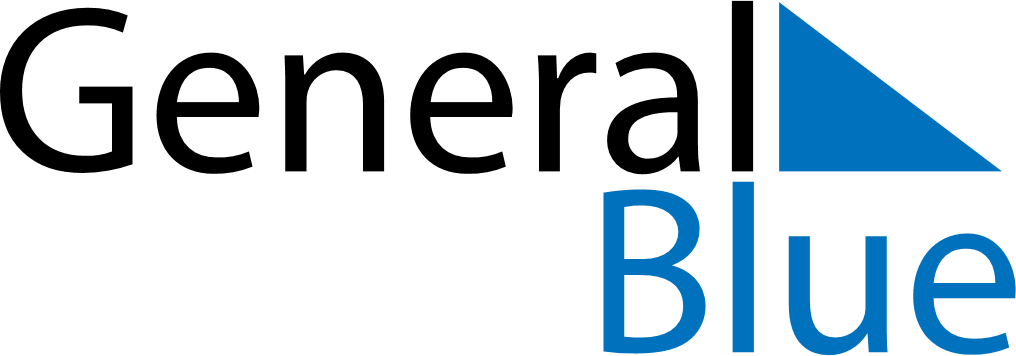 March 2026March 2026March 2026March 2026BoliviaBoliviaBoliviaSundayMondayTuesdayWednesdayThursdayFridayFridaySaturday12345667891011121313141516171819202021Father’s Day2223242526272728Day of the Sea293031